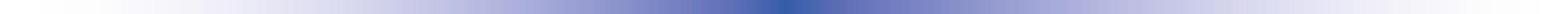 Scotland’s Census 2021 – Topic Consultation Consultation Response FormConsultation open:  8 October 2015 – 15 January 2016Table of Contents1.	Consultation questions	32.	User satisfaction	24Consultation questionsThe best way to respond to this consultation is online. If you wish to respond to this consultation via e-mail or on paper, please complete the questionnaire template and return it to:e-mail: scotlandscensus@nrscotland.gov.ukpost: 	Scotland’s Census 2021 Topic Consultation	Ladywell House	Ladywell Road	Edinburgh	EH12 7TFThere are some mandatory questions which we require you to complete in order to ensure that we handle your response appropriately and include it in our analysis. These are marked with an asterisk (*).Participants are advised to read ‘Scotland’s Census 2021 – Topic Consultation’ (available at: www.scotlandscensus.gov.uk/scotlands-census-2021) before responding.About you1. Name/Organisation*Organisation NameTitle  	Mr 	   Ms    Mrs      Miss    Dr 	  Please tick as appropriateSurnameForename2. Postal Address*3. Permissions*  - I am responding as…4. If you are responding as a group/organisation, please indicate which category best describes your organisation. If you are a representative or umbrella body, please tick the category you represent. This will assist us in monitoring the range of users the consultation has reached.Community organisationThird sector / equality organisationPrivate sector organisationRepresentative body for professionalsLocal governmentCommunity planning partnershipPublic bodies, including Executive Agencies, NDPB’s, NHS etcAcademic or Research InstituteOther - please specifyTopics included in Scotland’s Census 2011Please answer ALL questions for each topic that you choose to respond to. To help us understand your data needs and carefully assess those needs against other competing priorities, it is important that you provide as much detail as you can to support your response. This will ensure your view is fully considered in our evaluation.Topic: Purpose1a.	What do you, or have you used 2011 Census information about this topic for?Tick all that applyResource allocationService planning and deliveryTargeting investmentPolicy development and monitoringResearch requirementNot used (Go to Question 2)Other purposes – please specify1b .	For what specific purpose do you, or have you used 2011 Census information 	on this topic?For each sub-topic, please include details of any additional information sources you have used, what specific use you have made of census information and why the information is important for that. Sub-topic: ______________________________________Sub-topic: ______________________________________Sub-topic: ______________________________________Sub-topic: ______________________________________Sub-topic: ______________________________________Sub-topic: ______________________________________Sub-topic: ______________________________________Small geographies and population sub-groups2a.	At what geographical level do you, or have you used information about this 	topic?Tick all that apply.ScotlandCouncil areaScottish Parliamentary Region Scottish Parliamentary Constituency 2011Westminster Parliamentary ConstituencyHealth Board AreaCommunity Health Care PartnershipMulti-member Council WardNational ParkPostcode SectorSettlementLocalityCivil ParishInhabited IslandsSNS Data zoneOutput AreaOther – please specify 2b. 	If you need information about this topic for population sub-groups, 	 	please describe:the population sub-group,the purpose of your analysis, the level of geography used in your analysis and the sub-topic it relates to.						UK comparability3a.	Is UK comparability a requirement for you/your work on this topic?Yes, essential needYes, some need but not essentialNo (Go to Question 4)3b.	What type of comparisons are you making?Tick all that apply.Comparisons at similar levels (for example, comparing Council Areas between countries)Comparisons at different levels (for example, comparing Council Areas with the UK average).Other – please specify3c. 	Please provide details of the comparisons you are making, with reference to 	the relevant sub-topic where possible.Continuity with previous censuses4a.  	In 2021, is maintaining comparability with 2011 and/or earlier censuses for 	this topic important for you/your work?YesNo  (Go to Question 5)4b.	Please tell us why, making reference to the relevant sub-topic where 	possible. Multivariate analysis5. 	Do you, or have you analysed information about this topic in combination with 	any of the 2011 Census topics listed below? Yes (Please tick all that apply from the list below)No  Housing and accommodationBasic demographicsHousehold composition MigrationTravel to work Travel to studyEthnicity Identity LanguageReligionHealth CareEducational attainmentLabour force and socio-economic classificationAlternative sources6a. 	Are you aware of alternative (non-census) sources of information about this 	topic? No 	(Go to Question 7)Yes –  please specify by sub-topic.6b.	Do the alternative source(s) meet your current requirements?YesNo - please provide details of why the alternative source does not meet your requirements.Meeting user needs7a.	Did the information collected in the 2011 Census about this topic meet your 	needs?FullyPartiallyNo7b.	Do you require any additional information about this topic if it were to be 	included in the 2021 Census and why?Yes - please provide details of the additional information you require.No Other comments8.	Please use the space provided below for any other comments you want to 	make, relevant to this topic.Note: For any topics or sub-topics where ‘further information required’ has been requested, please use this section to provide that information, if you have not already done so.Topics not included in Scotland’s Census 2011Please answer ALL questions for each topic that you choose to respond to. To help us understand your data needs and carefully assess those needs against other competing priorities, it is important that you provide as much detail as you can to support your response. This will ensure your view is fully considered in our evaluation.Topic: Purpose1a.	For what purpose do you require information about this new topic?	Tick all that applyResource allocationService planning and deliveryTargeting investmentPolicy development and monitoringResearch requirementNot used (Go to Question 2)Other purposes – please specify	1b .	Please provide details about your purpose (s). Small geographies and population sub-groups2a.	At what geographical level do you require information about this new topic?Tick all that apply.ScotlandCouncil areaScottish Parliamentary Region Scottish Parliamentary Constituency 2011Westminster Parliamentary ConstituencyHealth Board AreaCommunity Health Care PartnershipMulti-member Council WardNational ParkPostcode SectorSettlementLocalityCivil ParishInhabited IslandsSNS Data zoneOutput AreaOther – please specify 2b. 	If you need information about this new topic for population sub-groups, 	please 	describe:the population sub-group,the purpose of your analysis and  the level of geography of your analysis. UK comparability3a.	Is UK comparability a requirement for you/your work on about this new topic?Yes, essential needYes, some need but not essentialNo (Go to Question 4)3b.	What type of comparisons would you require to make?Tick all that apply.Comparisons at similar levels (for example, comparing Council Areas between countries)Comparisons at different levels (for example, comparing Council Areas with the UK average).Other – please specify 3c. 	Please provide details if possible. Multivariate analysis4. 	Would you analyse information about this new topic in combination 	with any of 	the 2011 Census topics listed below? Yes (Please tick all that apply from the list below)No Housing and accommodationBasic demographicsHousehold composition MigrationTravel to work Travel to studyEthnicity Identity LanguageReligionHealth CareEducational attainmentLabour force and socio-economic classificationAlternative sources5a. 	Are you aware of alternative (non-census) sources of information about this 	new topic?No (Go to Question 6)Yes – please specify.5b.	Do the alternative source(s) meet your current requirements?YesNo - please provide details of why the alternative source does not meet your requirements. Other comments6.	Please use the space provided below for any other comments you want to 	make, relevant to this new topic.Additional topicsPlease answer ALL questions. To help us understand your data needs and carefully assess those needs against other competing priorities, it is important that you provide as much detail as you can to support your response. This will ensure your view is fully considered in our evaluation.Topic: Purpose1a.	For what purpose do you require information about this topic?	Tick all that applyResource allocationService planning and deliveryTargeting investmentPolicy development and monitoringResearch requirementNot used (Go to Question 2)Other purposes – please specify	1b .	Please provide details about your purpose (s).Small geographies and population sub-groups2a.	At what geographical level do you require information about this topic?Select all that apply.ScotlandCouncil areaScottish Parliamentary Region Scottish Parliamentary Constituency 2011Westminster Parliamentary ConstituencyHealth Board AreaCommunity Health Care PartnershipMulti-member Council WardNational ParkPostcode SectorSettlementLocalityCivil ParishInhabited IslandsSNS Data zoneOutput AreaOther – please specify 2b. 	If you need information about this topic for population sub-groups, please 	describe:the population sub-group,the purpose of your analysis and  the level of geography of your analysis. UK comparability3a.	Is UK comparability a requirement for you/your work on this topic?Yes, essential needYes, some need but not essentialNo (Go to Question 4)3b.	What type of comparisons would you require to make?Select all that apply.Comparisons at similar levels (for example, comparing Council Areas between countries)Comparisons at different levels (for example, comparing Council Areas with the UK average).Other – please specify 3c. 	Please provide details if possible. Multivariate analysis4. 	Would you analyse information about this topic in combination with any of the 	2011 Census topics listed below? Yes (Please tick all that apply from the list below)NoHousing and accommodationBasic demographics Household compositionMigrationTravel to work Travel to studyEthnicity Identity LanguageReligionHealth CareEducational attainmentLabour force and socio-economic classificationAlternative sources5a. 	Are you aware of alternative (non-census) sources of information about this 	topic? No (Go to Question 6)Yes – please specify.5b.	Do the alternative source(s) meet your current requirements?YesNo - please provide details of why the alternative source does not meet your requirements. Other comments6.	Please use the space provided below  for any other comments you want to 	make, relevant to this topic.User satisfactionIn order to improve how we run our online consultations, we would appreciate your feedback about how easy you found our online consultation to use. Please take a moment to complete the following questions.Overall, how satisfied were you with NRS’s online consultation service today?Very satisfiedSatisfiedNeither satisfied or dissatisfiedDissatisfiedVery dissatisfiedPlease tell us if there are any specific areas for improvement, or if you have any other comments about this consultation.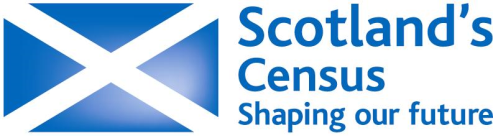 Postcode Phone Email IndividualIndividualIndividualIndividualIndividual/Group/OrganisationGroup/OrganisationGroup/OrganisationGroup/OrganisationPlease tick as appropriatePlease tick as appropriatePlease tick as appropriatePlease tick as appropriatePlease tick as appropriatePlease tick as appropriate(a)Do you agree to your response being made available to the public (in Scottish Government library and/or on the National Records of Scotland web site)?Please tick as appropriate
 Yes    No	Do you agree to your response being made available to the public (in Scottish Government library and/or on the National Records of Scotland web site)?Please tick as appropriate
 Yes    No	Do you agree to your response being made available to the public (in Scottish Government library and/or on the National Records of Scotland web site)?Please tick as appropriate
 Yes    No	Do you agree to your response being made available to the public (in Scottish Government library and/or on the National Records of Scotland web site)?Please tick as appropriate
 Yes    No	Do you agree to your response being made available to the public (in Scottish Government library and/or on the National Records of Scotland web site)?Please tick as appropriate
 Yes    No	Do you agree to your response being made available to the public (in Scottish Government library and/or on the National Records of Scotland web site)?Please tick as appropriate
 Yes    No	Do you agree to your response being made available to the public (in Scottish Government library and/or on the National Records of Scotland web site)?Please tick as appropriate
 Yes    No	(c)The name and address of your organisation will be made available to the public (in the Scottish Government library and/or on the National Records of Scotland web site).The name and address of your organisation will be made available to the public (in the Scottish Government library and/or on the National Records of Scotland web site).The name and address of your organisation will be made available to the public (in the Scottish Government library and/or on the National Records of Scotland web site).The name and address of your organisation will be made available to the public (in the Scottish Government library and/or on the National Records of Scotland web site).The name and address of your organisation will be made available to the public (in the Scottish Government library and/or on the National Records of Scotland web site).The name and address of your organisation will be made available to the public (in the Scottish Government library and/or on the National Records of Scotland web site).(b)Where confidentiality is not requested, we will make your responses available to the public on the following basisWhere confidentiality is not requested, we will make your responses available to the public on the following basisWhere confidentiality is not requested, we will make your responses available to the public on the following basisWhere confidentiality is not requested, we will make your responses available to the public on the following basisWhere confidentiality is not requested, we will make your responses available to the public on the following basisWhere confidentiality is not requested, we will make your responses available to the public on the following basisWhere confidentiality is not requested, we will make your responses available to the public on the following basisAre you content for your response to be made available?Are you content for your response to be made available?Are you content for your response to be made available?Are you content for your response to be made available?Are you content for your response to be made available?Are you content for your response to be made available?Please tick ONE of the following boxesPlease tick ONE of the following boxesPlease tick ONE of the following boxesPlease tick ONE of the following boxesPlease tick ONE of the following boxesPlease tick ONE of the following boxesPlease tick ONE of the following boxesPlease tick as appropriate
 Yes    NoPlease tick as appropriate
 Yes    NoPlease tick as appropriate
 Yes    NoPlease tick as appropriate
 Yes    NoPlease tick as appropriate
 Yes    NoPlease tick as appropriate
 Yes    No
Yes, make my response, name and address all availableorYes, make my response available, but not my name and addressorYes, make my response and name available, but not my address(d)We will share your response internally with colleagues in Scottish Government who may be addressing the issues you discuss. Are you content for National Records of Scotland to contact you again in relation to this consultation exercise?Please tick as appropriate	 Yes NoWe will share your response internally with colleagues in Scottish Government who may be addressing the issues you discuss. Are you content for National Records of Scotland to contact you again in relation to this consultation exercise?Please tick as appropriate	 Yes NoWe will share your response internally with colleagues in Scottish Government who may be addressing the issues you discuss. Are you content for National Records of Scotland to contact you again in relation to this consultation exercise?Please tick as appropriate	 Yes NoWe will share your response internally with colleagues in Scottish Government who may be addressing the issues you discuss. Are you content for National Records of Scotland to contact you again in relation to this consultation exercise?Please tick as appropriate	 Yes NoWe will share your response internally with colleagues in Scottish Government who may be addressing the issues you discuss. Are you content for National Records of Scotland to contact you again in relation to this consultation exercise?Please tick as appropriate	 Yes NoWe will share your response internally with colleagues in Scottish Government who may be addressing the issues you discuss. Are you content for National Records of Scotland to contact you again in relation to this consultation exercise?Please tick as appropriate	 Yes No